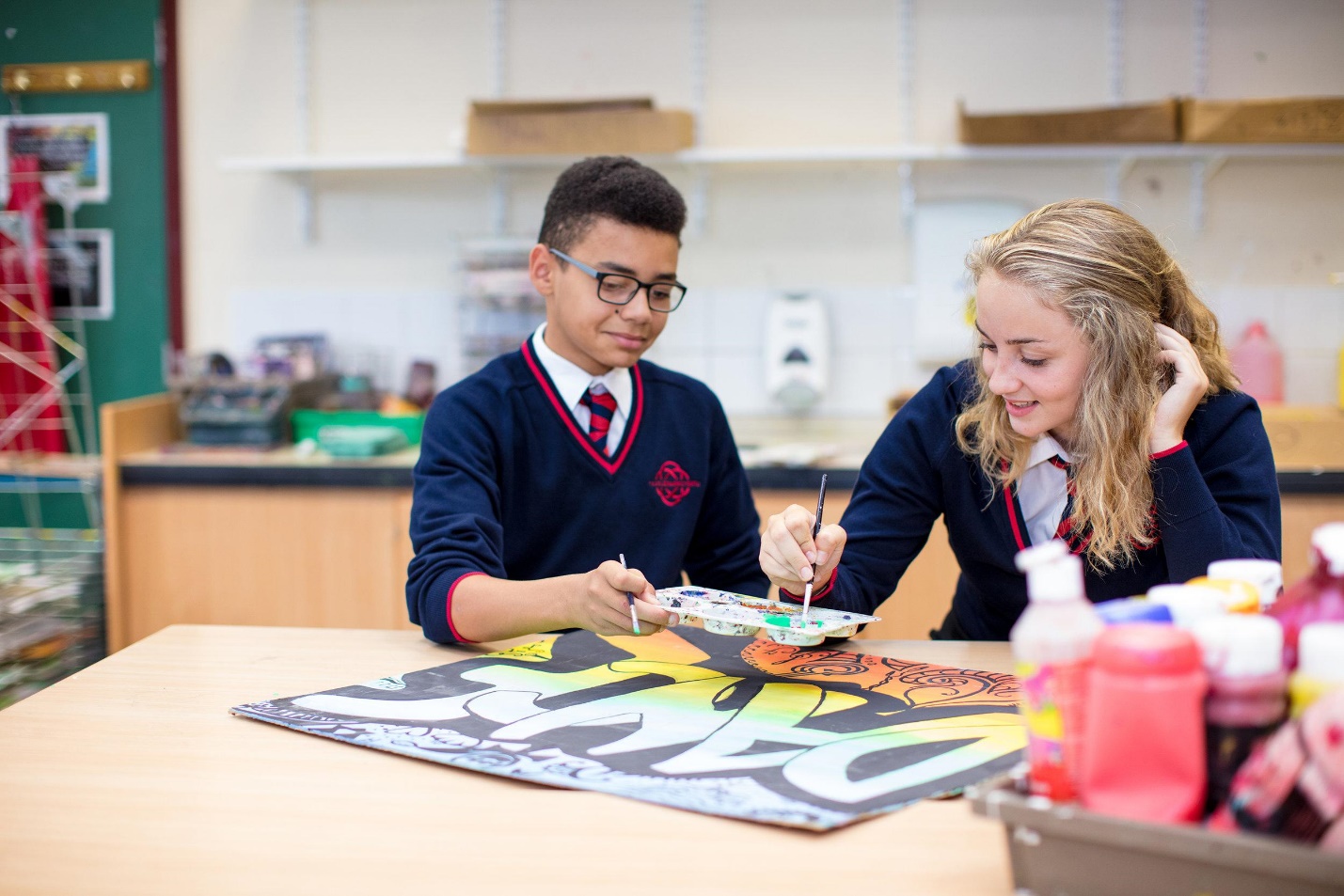 Polisi Gwaredu Cofnodion Ysgol a Disgybl CyflwyniadMae ysgolion yn gyfrifol am waredu’n ddiogel holl gofnodion llaw ac electronig yr ysgol a/neu disgyblion.  Mae Deddf Diogelu Data 1998 amodi na ddylid cadw cofnodion am fwy o amser nag sydd angen.   Mae Deddf Rhyddid Gwybodaeth 2000 yn ei gwneud yn ofynnol i ysgolion gadw rhestr o gofnodion a ddinistriwyd a phwy sydd wedi awdurdodi i’w dinistrio.  Dylai ysgolion gofnodi o leiaf: Cyfeirnod ffeil (neu ddynodwr unigryw arall) Teitl y ffeil (neu ddisgrifiad byr) Nifer y ffeiliauEnw’r swyddog awdurdodi Dyddiad gweithredu hyn Dylid cadw’r wybodaeth hyn ar ffurf taenlen neu fformat cronfa ddata arall. Gwerthuso Cofnodion Storio neu Ddinistrio Pan fydd dogfennau’n peidio â bod yn gyfredol, rhaid penderfynu naill ai eu dinistrio neu eu storio.  Enw’r cyfnod amser y mae’n rhaid cadw cofnod cyn ei ddinistrio neu ei archifo yw’r cyfnod cadw. Bwriad y wybodaeth ganlynol yw rhoi canllaw ar ba cofnodion i’w rhoi mewn storfa ddiogel a pha gofnodion i’w dinistrio.  Ceir rhestr mwy cynhwysfawr yn Rhestr Cadw Corfforaethol Cyngor Sir Powys, Pennod 9: Addysg a Sgiliau – gweler tudalen 331 y Fewnrwyd neu gofynner am gyngor gan y Gwasanaeth Rheoli Gwybodaeth (information.management@powys.gov.uk) ac Archifau Powys (archives@powys.gov.uk). Mae Rheoli Gwybodaeth yn derbyn cofnodion gan ysgolion sy’n cau.  Mae ysgol sydd ar agor dan rywmedigaeth cyfreithiol i drin eu gwaith papur eu hunain a’i gadw am y cyfnodau diffiniedig. Mae Archifau Powys yn derbyn cofnodion a nodwyd fel rhai i’w cadw’n barhaol ar unrhyw adeg. Cofnodion y dylid eu cadw am gyfnod o flynyddoedd fel y penderfynwyd gan Gymdeithas Rheoli Gwybodaeth a Chofnodion Prydain Fawr ( mewn cydymffurfiaeth â deddfwriaeth llywodraeth leol). Dylid dinistrio cofnodion sydd wedi cyrraedd diwedd eu defnydd gweithredol neu weinyddol (cyfeirier at y rhestr gadw). Dylai’r dinistrio ddigwydd ar y safle gan gwmni rhwygo cymeradwy neu mewn torrwr croes. Dan Ddeddf Diogelu Data 1998 mae ysgolion yn gyfrifol am waredu data personol a/neu sensitif mewn modd diogel a chyfrinachol.  Dylid rhwygo gan ddefnyddio torrwr croes pob cofnod sy’n cynnwys gwybodaeth bersonol, neu wybodaeth polisi sensitif, cyn gwaredu.  Gellir gwneud trefniadau amgen i symud y cofnodion trwy’r contractau canlynol a sicrhawyd yn ganolog: Reisswolf Wales and West Midlands  	 	 	PHS Data Shred Ystad Ddiwydiannol Ffern Hafren 	 	 	 	Uned14b Y Trallwng	 	 	 	 	 	 	Greenway SY21 7DF 	 	 	 	 	 	 	Ystad Ddiwydiannol Tŷ Bedwas Rhif ffôn: 01938 552185 	 	 	 	 	Caerffili  	 	 	 	 	 	 	 	CF83 8DW Rhif ffôn: 02920 888731  Mae’r contractwr yn darparu sachau gwastraff cyfrinachol a chaiff y deunydd ei ddinistrio ar yr un diwrnod ag y caiff ei gasglu a rhoddir Tystysgrif Dinistrio ar gyfer eich cofnodion.    Ar y llaw arall, gellir dinistrio gwastraff swmp ar y safle trwy drefniant. Mae tâl am y gwasanaeth hwn. Gellir cael gwared â gwaith papur nad oes angen ei gadw: Dylid rhoi cofnodion eraill mewn sachau neu finiau a’u gwaredu yn ôl y trefniadau gwaredu gwastraff arferol Trosglwyddo gwybodaeth i gyfryngau eraill Lle clustnodwyd cyfnodau cadw hirfaith i gofnodion, efallai bydd ysgolion am ystyried trosglwyddo cofnodion papur i gyfryngau eraill fel cyfryngau digidol.  Dylid bob amser ystyried rhychwant oes y cyfrwng a’r gallu i symud data lle bo angen.             THE SCHOOL AT THE HEART OF WALES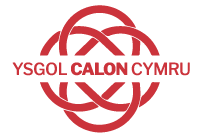 Dyddiad MabwysiaduRhagfyr 2022Llofnod y Pennaeth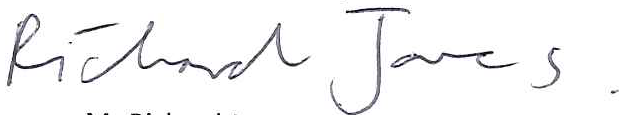 Llofnod Cadeirydd y Llywodraethwyr 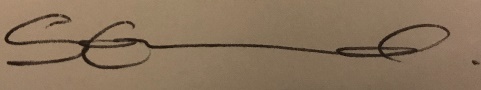 Dyddiad Adolygu Cofrestri Derbyn i Ysgol 10 MlyneddLlyfrau log yr ysgol 10 MlyneddUnrhyw gofnod, dogfen, mas, cynllun, gweithredoedd, ffotograff, rhaglen (e.e. Eisteddfod, agor yr ysgol) ac ati sydd o werth hanesyddol 10 MlyneddCofnodion y Llywodraethwyr (y set llofnodedig gwreiddiol) ParhaolEnwau a chyfeiriadau plant sy’n mynychu’r ysgol 10 mlyneddArolygon Asbestos 40 mlynedd Ffeiliau’r disgyblion Dyddiad Geni’r disgybl a 25 mlynedd Cofnodion yn ymwneud â gwaharddiadau Dyddiad Geni’r disgybl a 25 mlyneddCofnodion damweiniau/ digwyddiadau 25 mlynedd Cofnodion personél (yr holl staff sydd mewn cyswllt â disgyblion) 25 mlynedd Cofnod o unrhyw feddyginiaeth a roddwyd 25 mlynedd  Cofnodion o leoliadau profiad gwaith  Dyddiad Geni’r disgybl a 18 mlynedd Cofnodion o deithiau ysgol 10 mlynedd Ffeiliau cynnal a chadw, Iechyd a Diogelwch, diogelwch tân 7 mlynedd  Cyllid:  llyfrau talu i mewn, llyfrau banc, llyfrau siec, cyfrifon arian mân yr ysgol, cyllideb, incwm, gwariant, archebion ac ati7 mlynedd Gohebiaeth gyffredinol (yn cynnwys cwynion) 6 mlyneddCynlluniau rheolaeth/datblygu’r ysgol 6 mlynedd Cofrestri/crynodebau presenoldeb (yn absenoldeb cofrestri derbyn cofrestri presenoldeb i’w samplu a’u cadw’n barhaol) 3 mlynedd Cofrestri prydau ysgol/clwb brecwast 3 mlyneddDyblygebau o ddeunyddiau sydd wedi eu cadw rhywle arall (yn cynnwys ar ffurf electronig) Er enghraifft, copïau o anfonebau a thaflenni amser; adroddiadau ariannol; adroddiadau y gellir eu cyrchu ar-lein Cyfnodolion, llenyddiaeth masnach a deunydd printiedig masnachol arall sydd wedi dyddioEr enghraifft, cylchgronau, llyfrynnau cwmnïau, adroddiadautaflenni cyhoeddusrwydd a chatalogau, hysbysebion cynadleddau a digwyddiadau hyfforddiant Papurau, nodiadau a drafftiau gwaith Er enghraifft copïau a dyblygiadau o unrhyw waith papur; nodiadau neu waith papur personol Cofnodion nad ydynt bellach yn diwallu unrhyw ofyniad cyfreithiol neu angen sefydliadol Er enghraifft cofnodion ar ddiwedd eu cyfnod cadw; cofnodion heb unrhyw werth archifol 